   PLEASE TURN OFF CELL PHONES   THIS CHURCH MAY BE USED AS A RESTING VISITATION LOCALE FOR YOUR DEARLYDEPARTED.IF YOU DESIRE THIS SERVICE, PLEASE CALL 514-769-2717“Prayer makes us understand our vulnerability”, but the Lord “gives us strength and closeness”Pope FrancisHoly Cross Parish Church1960 Jolicoeur StreetMontreal, QC	H4E 1X5Tel: 514-769-2717holycross.montreal60@gmail.comhttps://holycrossmontreal.weebly.com/Facebook: HOLY CROSS PARISH MONTREALHoly Cross Parish Church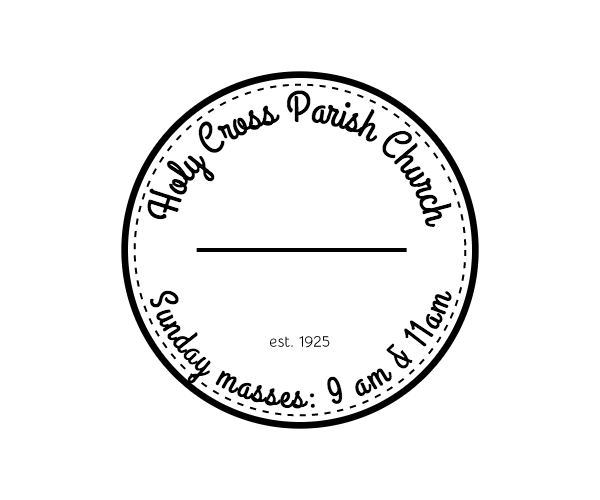 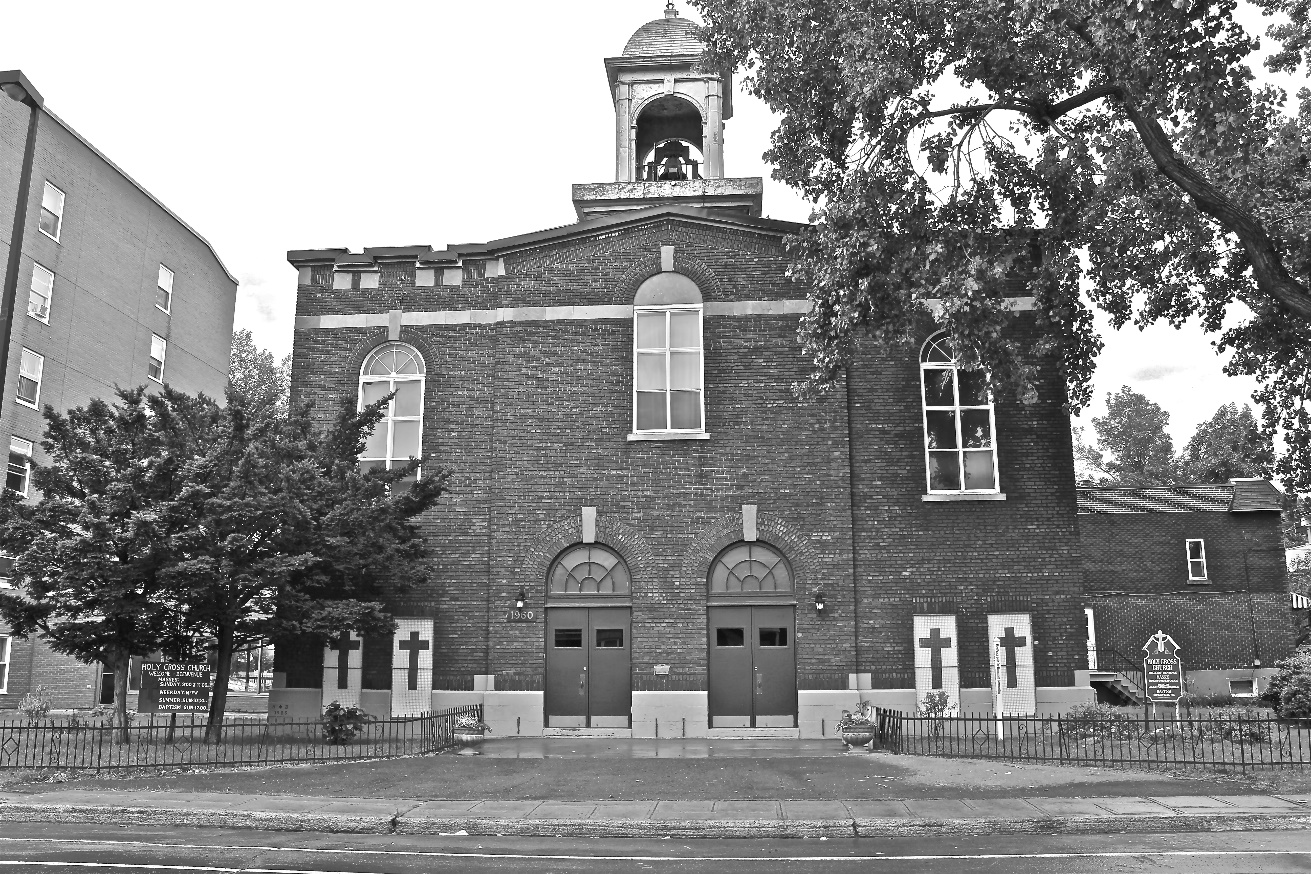 *9am mass is cancelled until further noticePastoral StaffFr. Raymond LaFontaine E.V.Parochial AdministratorParish WardensAldo Piccioni514-769-6369Divya Siby514-655-6442Holy Cross Parish1960 Jolicoeur streetMontreal, Quebec H4E 1X5TEL.: 514-769-2717; FAX: 514-769-8852Email: holycross.montreal60@gmail.comParish Office HoursWednesdaysHoly Cross Parish1960 Jolicoeur streetMontreal, Quebec H4E 1X5TEL.: 514-769-2717; FAX: 514-769-8852Email: holycross.montreal60@gmail.comParish Office HoursWednesdaysParish WardensGenfu Sun514-568-9866James Potter514-733-7016Norlita Galdones 514-733-7016Ruby Johnson514-761-3242Saint for October 15th, 2023 is Saint Teresa of AviliaOctober is the month of the Most Holy RosaryOctober is also Clergy Appreciation Month Saint for October 15th, 2023 is Saint Teresa of AviliaOctober is the month of the Most Holy RosaryOctober is also Clergy Appreciation Month Saint for October 15th, 2023 is Saint Teresa of AviliaOctober is the month of the Most Holy RosaryOctober is also Clergy Appreciation Month Saint for October 15th, 2023 is Saint Teresa of AviliaOctober is the month of the Most Holy RosaryOctober is also Clergy Appreciation Month THOUGHT OF THE DAY:“Attitude is the “little” thing that makes a big difference.”Winston ChurchillTHOUGHT OF THE DAY:“Attitude is the “little” thing that makes a big difference.”Winston ChurchillTHOUGHT OF THE DAY:“Attitude is the “little” thing that makes a big difference.”Winston ChurchillTHOUGHT OF THE DAY:“Attitude is the “little” thing that makes a big difference.”Winston ChurchillThe Grapevine is a good informative weekly Newsletter to keep you up to date on what is happening within and around our communities.thegrapevine@diocesemontreal.orgThe Grapevine is a good informative weekly Newsletter to keep you up to date on what is happening within and around our communities.thegrapevine@diocesemontreal.orgThe Grapevine is a good informative weekly Newsletter to keep you up to date on what is happening within and around our communities.thegrapevine@diocesemontreal.orgThe Grapevine is a good informative weekly Newsletter to keep you up to date on what is happening within and around our communities.thegrapevine@diocesemontreal.orgPOPE’S MONTHLY PRAYER INTENTION FOR THE MONTH OF OCTOBER 2023:FOR THE SYNOD“We pray for the Church, that she may adopt listening and dialogue as a lifestyle at every level, and allow herself to be guided by the Holy Spirit towards the peripheries of the World.” POPE’S MONTHLY PRAYER INTENTION FOR THE MONTH OF OCTOBER 2023:FOR THE SYNOD“We pray for the Church, that she may adopt listening and dialogue as a lifestyle at every level, and allow herself to be guided by the Holy Spirit towards the peripheries of the World.” POPE’S MONTHLY PRAYER INTENTION FOR THE MONTH OF OCTOBER 2023:FOR THE SYNOD“We pray for the Church, that she may adopt listening and dialogue as a lifestyle at every level, and allow herself to be guided by the Holy Spirit towards the peripheries of the World.” POPE’S MONTHLY PRAYER INTENTION FOR THE MONTH OF OCTOBER 2023:FOR THE SYNOD“We pray for the Church, that she may adopt listening and dialogue as a lifestyle at every level, and allow herself to be guided by the Holy Spirit towards the peripheries of the World.” IMPORTANT NOTICE:  Please sit in the pews with blue tape.Please keep social distance when you are receiving communion.Please use hand sanitizer on entering and leaving the church.                 Thank you!IMPORTANT NOTICE:  Please sit in the pews with blue tape.Please keep social distance when you are receiving communion.Please use hand sanitizer on entering and leaving the church.                 Thank you!IMPORTANT NOTICE:  Please sit in the pews with blue tape.Please keep social distance when you are receiving communion.Please use hand sanitizer on entering and leaving the church.                 Thank you!IMPORTANT NOTICE:  Please sit in the pews with blue tape.Please keep social distance when you are receiving communion.Please use hand sanitizer on entering and leaving the church.                 Thank you!REMINDER:“CELEBRATE OUR LORD”Please join us at 8:00PM on Sundays at ST. WILLIBRORD PARISH351 WILLIBRORD STVERDUN, QC.REMINDER:“CELEBRATE OUR LORD”Please join us at 8:00PM on Sundays at ST. WILLIBRORD PARISH351 WILLIBRORD STVERDUN, QC.Save the Date:Luncheon on October 29th, 2023 / Tickets $15.00See notice on Bulletin BoardSave the Date:Luncheon on October 29th, 2023 / Tickets $15.00See notice on Bulletin BoardWHAT’S HAPPENING:Women’s Retreat Starting October 18th, 2023 (see Grapevine for all details)Arts and Craft Fair October 21st, and October 22nd, 2023…. St Thomas of Becket ParishChurch Bazaar October 21st, 2023…. St John Fisher ParishThank you!WHAT’S HAPPENING:Women’s Retreat Starting October 18th, 2023 (see Grapevine for all details)Arts and Craft Fair October 21st, and October 22nd, 2023…. St Thomas of Becket ParishChurch Bazaar October 21st, 2023…. St John Fisher ParishThank you!WHAT’S HAPPENING:Women’s Retreat Starting October 18th, 2023 (see Grapevine for all details)Arts and Craft Fair October 21st, and October 22nd, 2023…. St Thomas of Becket ParishChurch Bazaar October 21st, 2023…. St John Fisher ParishThank you!WHAT’S HAPPENING:Women’s Retreat Starting October 18th, 2023 (see Grapevine for all details)Arts and Craft Fair October 21st, and October 22nd, 2023…. St Thomas of Becket ParishChurch Bazaar October 21st, 2023…. St John Fisher ParishThank you! SUNDAY COLLECTION SUNDAY COLLECTION SUNDAY COLLECTION SUNDAY COLLECTIONOctober 8th, 2023October 8th, 2023Amount in CADAmount in CADTOTALTOTAL$ 375.50$ 375.50Thank you for your generosity! Please remember to write your name on your church support envelope.Thank you for your generosity! Please remember to write your name on your church support envelope.Thank you for your generosity! Please remember to write your name on your church support envelope.Thank you for your generosity! Please remember to write your name on your church support envelope.MASS INTENTIONSMASS INTENTIONSOctober 15th, 2023KATHLEEN SENCHEYReq’d by Raymond SencheyOctober 22nd, 2023Parishioners of Holy Cross